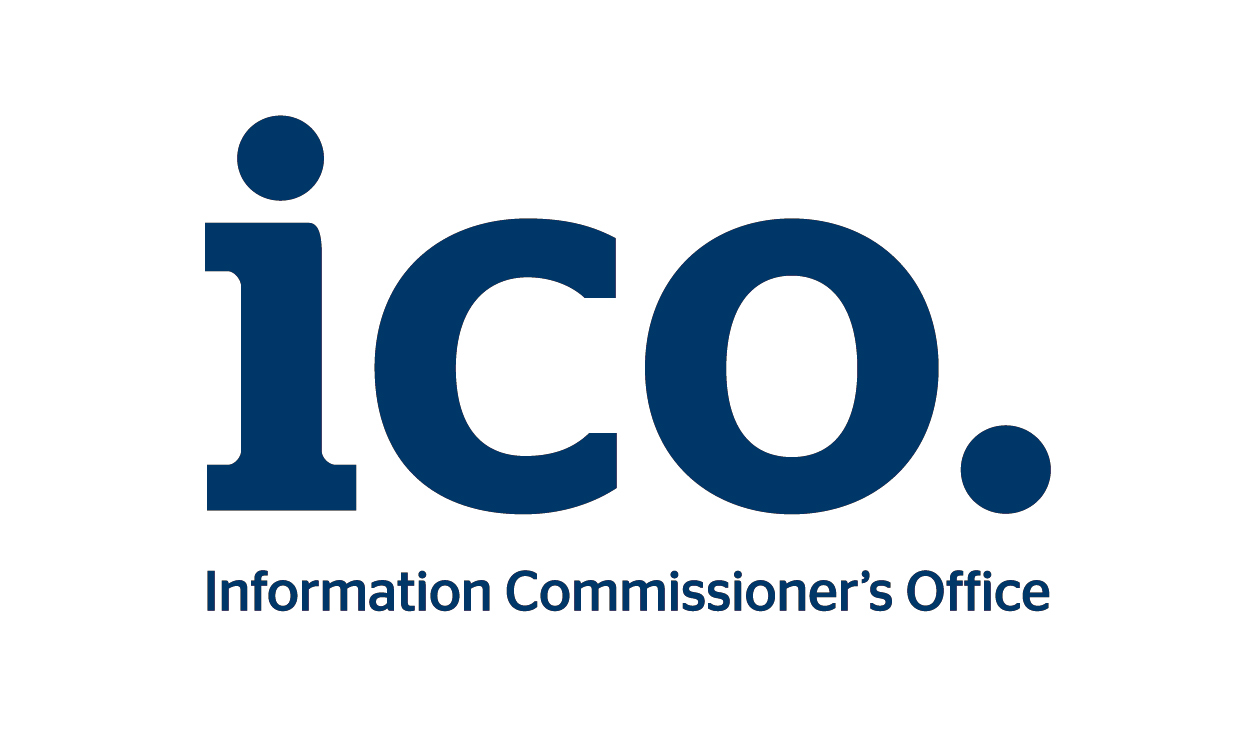 Rhaglen grantiau Canllaw i ymgeiswyr2021/2022Cyflwyniad gan Elizabeth Denham Un agwedd allweddol ar ddull rheoleiddio'r ICO yw ymwybyddiaeth nad oes gennyn ni’r holl atebion. Mae diogelu data modern yn gymhleth ac yn symud yn gyflym. Mae'n gorgyffwrdd yn fwyfwy â chwestiynau cymdeithasol ac economaidd ac yn codi’r rhain hefyd, gan adlewyrchu'r effaith enfawr y mae arloesi yn sgil data yn ei chael ar ein bywydau ni i gyd. Dyna pam mae fy swyddfa i'n mynd ati i chwilio am ddoethineb pobl eraill ac yn hybu gwaith pobl eraill. Drwy gydol fy nghyfnod i fel Comisiynydd, rwyf wedi rhoi blaenoriaeth i feithrin cydberthnasau â rhanddeiliaid er mwyn gwella’n dealltwriaeth o'n gwaith rheoleiddio, a hynny drwy gydweithio â sefydliadau, rheoleiddwyr eraill, ac awdurdodau diogelu data mewn awdurdodaethau eraill.Pan lansiais ein rhaglen grantiau yn 2017, y bwriad oedd hybu ymchwil ac arloesi preifatrwydd mewn meysydd arwyddocaol o risg diogelu data. O'r dechrau, roedd gan fy swyddfa weledigaeth glir o gynllun wedi'i ariannu'n dda a allai gael effaith wirioneddol ar amgylchedd hawliau gwybodaeth y Deyrnas Unedig a gwella ymddiriedaeth y cyhoedd yn y ffordd y defnyddir data personol. Roeddwn i hefyd am weld y rhaglen yn rhoi mwy o lais i rywfaint o'r arbenigedd a'r syniadau creadigol yr oeddwn i wedi'u gweld yng nghymunedau academaidd a di-elw y Deyrnas Unedig.Wrth inni lansio cyfnod nesaf y rhaglen, hoffwn nodi ei bod eisoes wedi cyflawni'r amcanion hynny'n llwyddiannus. Rhoesom gefnogaeth i ymchwil a ddangosodd farn plant y dylai cyfrifon yn y cyfryngau cymdeithasol gael eu dileu'n awtomatig pan fyddant yn cyrraedd 18 oed, a helpu i ddatblygu prototeip o offeryn meddalwedd ar gyfer casglu dewisiadau preifatrwydd cleifion ynglŷn â’u data iechyd a gofal cymdeithasol. Rhoddwyd cymorth hefyd i offeryn ar-lein yn dangos y nifer cymharol fach o bwyntiau data y mae eu hangen i ail-greu setiau data sy'n ymddangos fel pe bai ffugenwau wedi’u rhoi iddyn nhw.Yn ystod yr ail gyfnod, cafwyd prosiect i ddatblygu rhaglen hyfforddi i ymchwilwyr sy'n gweithio gyda data'r sector cyhoeddus, a thîm a oedd yn cynnal astudiaeth o gartrefi clyfar i ddatblygu dulliau newydd o ddylunio preifatrwydd. Rhoesom gyllid hefyd i ymchwil ar effaith y gyfraith diogelu data ar ddefnyddio data genomeg a ffugenwau wedi’u defnyddio ynddo mewn gofal iechyd, a phrosiect a oedd yn cefnogi hawliau data pobl sy'n profi digartrefedd.Yn ystod cyfnod diweddaraf ein rhaglen, rhoddwyd cefnogaeth i brosiectau a oedd yn hwyluso tryloywder ynglŷn ag AI, data mawr a dysgu drwy beiriant, yn ogystal ag ymchwil yn cefnogi hawliau plant, yn unol â'n Cod Dylunio Oed-briodol. Edrychodd y prosiectau a ariannwyd gennym ar gartrefi clyfar, technoleg hysbysebu a thechnolegau biometrig.Amcanion y bedwaredd flwyddyn hon yw ceisio cynyddu ymddiriedaeth a hyder y cyhoedd yn y ffordd y mae eu data’n cael ei ddefnyddio. Mae ein ffocws yn adlewyrchu effaith eang arloesi a sbardunir gan ddata, yn ogystal â'r newidiadau dramatig yn y gymdeithas a’r cyflymu a welwyd ar ddefnyddio technoleg dros y flwyddyn ddiwethaf. Rydym yn gobeithio ariannu prosiectau sy'n gysylltiedig â thechnolegau gwyliadwriaeth, 'dataeiddio’ gweithio o gartref, hunaniaeth ddigidol a rhannu data. Mae gennym ddiddordeb unwaith eto mewn ymchwil sy'n cefnogi hawliau plant.Yn y pedair blynedd diwethaf rydym wedi canolbwyntio ar gefnogi prosiectau sy'n galluogi arloesi ac yn sicrhau bod data’n cael ei ddefnyddio mewn modd cyfrifol. Mae'r dyddiau pan oedd rheoleiddio diogelu data yn cael ei weld fel rhwystr i fusnes arloesol wedi hen fynd. Mae’n rhaglen blwch tywod yn dal i weithio ochr yn ochr â phrosiectau arloesol, ac mae'n eistedd yn daclus ochr yn ochr â'r ymchwil a ariennir gan ein rhaglen grantiau. Ac ar draws yr ICO, mae ein cyngor a'n cefnogaeth yn hybu arloesedd ac yn diogelu hawliau gwybodaeth pobl hefyd.Ymrwymais yr ICO i'r rhaglen grantiau tan 2021, ac mae ein gwaith eleni yn cynnwys adolygu ac adrodd ar ei gynnydd. Mae fy nhymor i fel Comisiynydd Gwybodaeth yn dod i ben eleni, ac felly bydd yr adroddiad hwnnw'n bwydo penderfyniad fy olynydd ar ddyfodol y prosiect.Mae'r canllaw hwn yn rhoi toreth o wybodaeth am sut y gallwn eich cefnogi. Gobeithio y bydd yn eich annog i gymryd rhan, ac i fod yn rhan o'r ateb i'r cwestiynau anodd y mae diogelu data modern yn eu gofyn.Elizabeth Denham Y Comisiynydd GwybodaethBeth yw’r canllaw hwn? Mae’r canllaw hwn yn rhoi manylion i’r ymgeiswyr am raglen grantiau'r ICO a sut i wneud cais am arian. Mae hefyd yn nodi’n disgwyliadau ni os bydd eich cais yn llwyddiannus. Nodir telerau ac amodau manwl y rhaglen yn y Cytundeb Grant [Hyperlink needed] y bydd pob derbynnydd grant yn ei lofnodi ar ôl i gynnig gael ei gymeradwyo. Beth yw’r rhaglen grantiau?Cyflwynodd yr ICO y rhaglen grantiau hon i hybu arferion da. Mae’r rhaglen hefyd yn cefnogi ymchwil ac atebion annibynnol ac arloesol sy'n canolbwyntio ar faterion preifatrwydd a diogelu data. Mae'r rhaglen grantiau yn helpu i ddarparu Cynllun Strategol Hawliau Gwybodaeth yr ICO ar gyfer 2017-2021. Pennaeth ein Hadran Arloesi sy’n goruchwylio'r rhaglen grantiau.Os oes ganddyn nhw ddiddordeb, mae sefydliadau cymwys yn gwneud cais am grantiau i hwyluso ymchwil a phrosiectau annibynnol.  Y dyfarniad lleiaf yw £20,000 a'r dyfarniad uchaf fydd £100,000.Esbonnir pwy sy’n gymwys isod. Pryd mae’r rhaglen grantiau’n agor ar gyfer ceisiadau?Mae'r rhaglen grantiau yn agor ar gyfer ceisiadau ar 28 Ionawr 2021.Cafodd y Rhaglen ei lansio am y tro cyntaf ym mis Mehefin 2017.  Y nod yw agor yr alwad am gynigion o leiaf unwaith y flwyddyn.  Gallwn ddewis agor neu gau'r cyfnod ymgeisio ar sail llwyddiant y cylchoedd blaenorol.  Dyma gylch olaf y rhaglen yn ei ffurf bresennol.Beth yw amcanion y rhaglen grantiau?Amcanion y rhaglen grantiau yw:cefnogi a hybu ymchwil ac atebion sy’n gwella preifatrwydd mewn meysydd sydd â risg sylweddol o ran diogelu data; canolbwyntio ar brosiectau a fydd yn gwneud gwir wahaniaeth i’r cyhoedd yn y Deyrnas Unedig;cynyddu ymwybyddiaeth o atebion sy’n gwella preifatrwydd ymysg rheolwyr data ledled y Deyrnas Unedig;gwella’r ddealltwriaeth o sut mae unigolion yn gweld materion preifatrwydd, rhyngweithio â thechnolegau newydd a hybu gwell ymwybyddiaeth ymysg y cyhoedd; ahybu’r niferoedd sy’n defnyddio ac yn cymhwyso canlyniadau’r ymchwil ymysg y rhanddeiliaid perthnasol, gan gynnwys gwneuthurwyr polisïau. datblygu’r capasiti ymchwil presennol ar breifatrwydd yn y sector academaidd a’r sector dielw.Beth yw themâu ymchwil 2021/2022? Rydym wedi pennu chwe nod strategol yn ein Cynllun Strategol Hawliau Gwybodaeth:Cynyddu ymddiriedaeth a hyder y cyhoedd yn y ffordd y caiff data ei ddefnyddio a'i ddarparu. Gwella safonau ymarfer hawliau gwybodaeth drwy waith ymgysylltu a dylanwadu clir, ysbrydoledig sydd wedi'i dargedu.Cynnal a datblygu dylanwad o fewn y gymuned sy’n rheoleiddio hawliau gwybodaeth yn fyd-eang. Aros yn berthnasol, darparu gwasanaeth cyhoeddus ardderchog a sicrhau’r wybodaeth ddiweddaraf am y dechnoleg sy'n esblygu.Gorfodi'r deddfau rydym yn helpu i'w llunio a'u goruchwylio. Bod yn rheoleiddiwr effeithiol a gwybodus ar gyfer materion preifatrwydd sy'n gysylltiedig â’r byd seibr.Mae'r ICO yn gwahodd ceisiadau ar gyfer prosiectau sy'n cyflawni un neu fwy o'r nodau strategol a nodir yn ein Cynllun Strategol Hawliau Gwybodaeth.  Yn benodol, rydym yn ceisio cynigion sy'n cyd-fynd â nodau 1, 2 a 4.Mae'r rhaglen grantiau hefyd yn cefnogi nodau'r Strategaeth Ddata Genedlaethol o ran galluogi sefydliadau i ddefnyddio data personol yn briodol i arloesi, arbrofi a gwireddu gwerth eu data ar draws y sectorau cyhoeddus a phreifat.Gan hynny, eleni rydym yn chwilio am atebion ym maes preifatrwydd-drwy-ddylunio neu atebolrwydd a’r rheiny'n canolbwyntio ar heriau preifatrwydd allweddol neu oblygiadau technolegau newydd ar gyfer preifatrwydd. Sylwch ein bod yn chwilio am geisiadau sydd o fudd cyhoeddus clir gydag allbynnau sy'n agored ac yn gallu cael eu hailddefnyddio. Mae’r meysydd y mae gennym ddiddordeb ynddynt yn cynnwys:Technolegau gwyliadwriaeth: er enghraifft, defnydd moesegol ac atebol ar y technolegau biometrig sy'n dod i'r amlwg yn y sectorau preifat a chyhoeddus neu'r effeithiau hirdymor ar agweddau'r cyhoedd at oruchwylio, monitro ac olrhain o ganlyniad i’r pandemig COVID-19.  ‘Dataeiddio’ gweithio o gartref: ymchwil ac offer sy'n ymwneud â materion olrhain, tryloywder a chasglu data personol neu ddata categori arbennig gweithwyr cartref.Hunaniaeth ddigidol: er enghraifft pasbortau iechyd, gan gynnwys materion yn ymwneud â thryloywder, atebolrwydd, cynwysoldeb, rhannu data a chywirdeb. Rhannu data, dinasoedd clyfar, deallusrwydd artiffisial a data mawr: yn arbennig, ymchwil sy'n hybu preifatrwydd-drwy-ddylunio ac arloesi wrth i’r sectorau cyhoeddus a phreifat ddefnyddio ymchwil ac offer sy’n dechrau dod i’r amlwg i gefnogi cysylltedd byd-eang mentrau bach a chanolig ar ôl y cyfnod pontio.Materion ac atebion diogelu data ar gyfer oedolion sy'n agored i niwed, grwpiau sydd mewn perygl o anghydraddoldeb a phlant: er enghraifft, ymchwil ac offer sy'n cefnogi Cod Dylunio Oed-briodol yr ICO (y Cod Plant) ac ymagweddau at fecanweithiau sicrwydd oed a dilysu oed.Ceir enghreifftiau o heriau eraill yn y cynlluniau neu mewn canllawiau diweddar mewn dogfennau polisi ar wefan yr ICO.Does dim angen i'r cynigion fod wedi’u seilio ar dechnoleg. Er hynny, mae'n rhaid i’r cynigion fod yn ymarferol a rhoi atebion o'r byd go iawn sydd o fudd cyhoeddus clir i'r Deyrnas Unedig.Beth yw’r Safonau Grantiau Gweithredol?Mae’r rhaglen grantiau'n cael ei rhedeg yn unol â'n rhwymedigaethau fel corff cyhoeddus i gyfrif am ein gwariant a'n gwerth am arian. Rydym yn cynnal y rhaglen grantiau yn unol â Safonau Grantiau Gweithredol Llywodraeth y Deyrnas Unedig. Dyma'r safonau sy'n ofynnol wrth ddyrannu arian cyhoeddus i gynlluniau grantiau. Ceir rhagor o fanylion am y gofynion yn Grants Standards - GOV.UK.Pwy sy’n gymwys i wneud cais?Er mwyn inni fanteisio ar yr ystod ehangaf o arbenigedd yn y maes hwn, mae’r cynllun yn agored i sefydliadau yn y Deyrnas Unedig ac yn rhyngwladol. Rhaid i bob cynnig fodloni'r amcanion uchod, gan gynnwys y gallu i gyflawni pethau ar ran unigolion a sefydliadau yn y Deyrnas Unedig. Ni fyddwn yn ystyried cynigion sy'n ceisio dod o hyd i ateb i risgiau i ddiogelwch data neu risgiau preifatrwydd nad ydynt yn effeithio ar y Deyrnas Unedig.Y dyfarniad lleiaf yw £20,000 a'r uchafswm yw £100,000. Mae’r ymgeiswyr cymwys (boed yn brif ymgeisydd neu’n gydymgeisydd) yn gallu cynnwys:sefydliadau academaidd; sefydliadau sydd ag ymrwymiad gwirioneddol i ganlyniadau sydd o fudd i'r cyhoedd; cymdeithasau masnach a diwydiant; neu grwpiau yn y gymdeithas sifil.Mae'r rhai na fyddent yn gymwys yn cynnwys:pleidiau a sefydliadau gwleidyddol; grwpiau a sefydliadau crefyddol; cyflogeion presennol neu gyn-gyflogeion yr ICO;unrhyw unigolyn sydd wedi'i anghymhwyso fel cyfarwyddwr yn unol â Deddf Anghymhwyso Cyfarwyddwyr Cwmnïau 1986; unrhyw sefydliad neu unigolyn sy'n destun achosion ansolfedd neu fethdaliad, gan gynnwys trefniadau gwirfoddol gyda chredydwyr; neuunrhyw sefydliad sydd wedi bod yn destun hysbysiad gorfodi, hysbysiad cosb ariannol neu achos cyfreithiol gan Adran Orfodi'r ICO.Y prif ymgeisydd fydd yn llwyr gyfrifol am ymgymryd â'r prosiect, a rhaid iddo ddarparu ei fanylion cysylltu ar y ffurflen gais.   Oni bai bod yna amgylchiadau eithriadol, ni chaiff mwy nag un dyfarniad ei roi i unrhyw ymgeisydd ym mhob cylch cyllido.Pa mor hir y dylai’r prosiect ymchwil bara?Rydym yn disgwyl i bob cynnig ymchwil ddod i ben o fewn y cyfnod grant a nodir yn eich cytundeb grant, sef 12 mis fel rheol o ddyddiad y taliad arian cyntaf. Os ydych yn disgwyl y bydd eich prosiect yn para am fwy na 12 mis, rhaid ichi wneud hyn yn glir yn eich cais a nodi'n glir pam na all ddod i ben o fewn y cyfnod hwn. O dan amgylchiadau eithriadol, gall grantiau ymestyn y tu hwnt i 12 mis gyda'n cymeradwyaeth ysgrifenedig ni ymlaen llaw. Pa gostau eraill y bydd yr ICO yn eu talu?Bydd yr ICO yn darparu cymorth gyda chostau ariannol a ysgwyddir yn uniongyrchol gan yr ymgeiswyr wrth gynnal a chwblhau'r prosiect arfaethedig. Bydd y costau hyn yn cynnwys:cyflogau aelodau tîm y prosiect; costau gweinyddu, arolygu a chyhoeddi; costau eraill gan gynnwys teithio (costau rhesymol yn unig); mân offer, megis offer TG a meddalwedd sy’n angenrheidiol i gwblhau'r prosiect ymchwil.Bydd unrhyw gostau eraill yn gorfod cael eu cymeradwyo ymlaen llaw gan yr ICO.Dydyn ni ddim yn ariannu:aelodaeth o sefydliadau proffesiynol neu ffioedd tanysgrifio i gyfnodolion;  cymrodoriaethau neu efrydiaethau PhD;rhent, prynu llety neu unrhyw gostau cyfalaf eraill; cost prynu neu logi unrhyw gerbydau;offer sy'n fwy na 25% o gyfanswm y swm a ddyfernir; a threuliau a ysgwyddwyd cyn y cyfnod cyllido a nodir yn y cytundeb grant neu ar ôl diwedd y cyfnod hwnnw. Rhaid ichi roi gwybodaeth fanwl am y costau y mae angen ichi eu hariannu a thystiolaeth sy'n cadarnhau unrhyw gyllid neu gymorth a gafwyd o rywle arall.  Rhaid i'r holl dreuliau fod yn rhesymol ac yn gymesur.Dydyn ni ddim ar dir ar hyn o bryd i ariannu unrhyw gynigion a fyddai’n gyfystyr â chymorth gwladwriaethol. Os nad ydych yn sicr a allai'ch cynnig chi syrthio o fewn y drefn hon, dylech gyfeirio at y Llawlyfr cymorth gwladwriaethol - GOV.UK i gael rhagor o arweiniad. Beth yw’r gofynion o ran adroddiadau?Os ydych yn ymgeisydd llwyddiannus am grant, mae’n rhaid ichi gyflwyno adroddiad cynnydd a gwariant bob chwarter o leiaf. Bydd manylion ynghylch pryd y disgwylir hwn yn cael eu nodi yn eich Cytundeb Grant.  Rydym yn cadw'r hawl i'w gwneud yn ofynnol ichi ddod i gyfarfod i drafod unrhyw bryderon a allai fod gennym o ran cwblhau’ch prosiect yn llwyddiannus, unrhyw bryd drwy gydol cyfnod y grant. Rhaid cyflwyno'r adroddiad terfynol a'r rhestr treuliau i ni o fewn mis ar ôl diwedd eich prosiect ymchwil. Diogelu dataRhaid i bob ymgeisydd gydymffurfio â Deddf Diogelu Data 2018 a GDPR y Deyrnas Unedig. Mae canllawiau manwl ar beth fydd hyn yn ei olygu i chi i'w gweld ar ein gwefan. Fel awdurdod cyhoeddus, fe fyddwn o dro i dro yn gorfod datgelu gwybodaeth yn unol â Deddf Rhyddid Gwybodaeth 2000 a'r Rheoliadau Gwybodaeth Amgylcheddol. Efallai y bydd gofyn i chithau hefyd ddatgelu gwybodaeth i ni er mwyn i ni gyflawni'r rhwymedigaethau hyn. Mae manylion llawn am sut y byddwn yn defnyddio’ch gwybodaeth i'w gweld ar ein gwefan yn ein polisi preifatrwydd. Fel rhan o'n hymrwymiadau i ddarparu canllawiau a hybu arferion da, mae'n bosibl y byddwn yn gofyn ichi drefnu bod gwybodaeth benodol a gynhyrchir drwy ddefnyddio arian o'r Rhaglen Grantiau hon ar gael i'r cyhoedd o dan drwydded agored. Bydd hyn yn cynnwys y Drwydded Llywodraeth Agored ac unrhyw fecanweithiau tebyg eraill sydd ar gael megis llwyfannau Creative Commons.Oes arnon ni angen polisïau diogelu?Disgwylir i bob ymgeisydd y mae ei brosiectau'n debygol o gynnwys carfannau o blant neu oedolion sy’n agored i niwed fod â pholisïau diogelu cadarn ar waith, gan gynnwys gwiriadau cofnodion troseddol cyfoes lle bo'n briodolSut mae gwneud cais?Rhaid i’ch ffurflen gais ar gyfer Rhaglen Grantiau'r ICO [insert hyperlink] a thystiolaeth ategol gael eu cyflwyno drwy’r ebost i icograntsprogramme@ico.org.uk erbyn y dyddiad cau a'r amser a nodir yn y canllaw hwn. Y dyddiad cau yw 5pm 11 Mawrth 2021.   Rhaid ateb pob cwestiwn ar y ffurflen gais yn llawn a dylid atodi unrhyw dystiolaeth ategol i'ch ffurflen gais.Bydd yn ofynnol ichi gyflwyno crynodeb o'ch cynnig gyda'ch ffurflen gais. Dylid cyfyngu'r crynodeb i 500 o eiriau.  Bydd arnon ni angen manylion cysylltu llawn eich sefydliad a manylion cysylltu’r prif ymgeisydd.Rhaid ichi roi gwybodaeth i gadarnhau statws cyfreithiol eich sefydliad, gan gynnwys unrhyw rif elusen gofrestredig neu rif cofrestru cwmni. Bydd arnon ni angen dogfennau ar gyfer y prif ymgeisydd a’r cydymgeiswyr, gan gynnwys dogfennau llywodraethu, cyfrifon blynyddol a pholisïau preifatrwydd. Heb y rhain, ni chaiff eich cais ei ystyried gan y paneli adolygu. Mae’r broses ymgeisio fel a ganlyn:Didoli’r ceisiadau yn gyntaf i benderfynu ar y rhai sy'n bodloni'r meini prawf ynglŷn â chymhwystra. Bydd yr ymgeiswyr sy'n aflwyddiannus yn y cam hwn yn cael eu hysbysu'n ysgrifenedig. Adolygiad cyntaf – adolygiad mewnol o’r ceisiadau sy'n bodloni'r meini prawf cymhwystra.  Argymhellion cychwynnol ar gyfer arian. Ail adolygiad – panel adolygu o gymheiriaid mewnol ac allanol.  Argymhellion terfynol ar gyfer arian. Penderfyniad terfynol gan y Comisiynydd Gwybodaeth neu ei Dirprwy Gomisiynydd. Hysbysu’r ymgeiswyr llwyddiannus yn ysgrifenedig. Sut mae’r ICO yn asesu ceisiadau?Bydd y ceisiadau’n cael eu hasesu yn erbyn y meini prawf a ganlyn:Ansawdd Gyffredinol – mae gan y cynnig ansawdd dda yn gyffredinol ac mae'n dangos safon uchel o wybodaeth a dealltwriaeth o’r materion perthnasol. Perthnasedd a phrydlondeb – mae'r cynnig yn berthnasol i'n Cynllun Strategol Hawliau Gwybodaeth a does dim gwrthdaro posibl â'n cylch gwaith a'n gwerthoedd.Dichonoldeb – mae'r cynnig yn fanwl-gywir, gyda methodoleg gadarn a chyllidebau ac amserlenni realistig. Gwerth am Arian – mae'r cynnig yn cynnig ateb effeithiol, darbodus o ansawdd uchel. Byddai hyn hefyd yn cynnwys gallu'r prosiect i gysylltu â ffynonellau cyllid cyhoeddus annibynnol eraill e.e. arian cyfatebol. Deilliannau a manteision – mae'r cynnig yn nodi disgwyliadau clir ar gyfer effaith gadarnhaol ar hawliau a rhwymedigaethau diogelu data yn y Deyrnas Unedig. Ceir tystiolaeth glir o gynllun i ledaenu canlyniadau’r ymchwil er mwyn galluogi defnyddwyr perthnasol i’w defnyddio.  Esbonnir canlyniadau byrdymor a hirdymor. Dylech ddangos sut rydych yn bodloni pob un o'r meini prawf hyn yn eich cais a’ch crynodeb o’r cynnig. Mae’n rhaid ichi gynnwys:methodoleg fanwl; canlyniadau a deilliannau'r prosiect; a cherrig milltir ac amserlenni allweddol Mae arnon ni angen manylion hefyd am unrhyw garfannau/rhanddeiliaid rydych chi’n bwriadu cyf-weld a nhw neu eu harolygu ynghyd â manylion sut y byddwch yn gwneud hyn.Beth yw’r dyddiadau allweddol?Cyflwynwch eich ceisiadau drwy’r ebost i icograntsprogramme@ico.org.uk. Y dyddiad cau i geisiadau ddod i law yw 5pm 11 Mawrth 2020. Gofalwch eich bod yn atodi pob dogfen ychwanegol i'ch ffurflen gais. Ni fydd ceisiadau sy'n cyrraedd ar ôl yr amser hwn na cheisiadau anghyflawn yn cael eu hystyried. Cynhelir yr adolygiad cyntaf o fewn wyth wythnos ar ôl y dyddiad cau ar gyfer gwneud cais a bydd yr ail adolygiad yn cael ei gynnal o fewn y 4 wythnos ganlynol. Caiff canlyniadau'r ceisiadau eu cyfleu i bob ymgeisydd o fewn 4 wythnos ar ôl yr ail adolygiad. Sut mae’r arian yn cael ei dalu?Mae’r arian sydd ar gael wedi'i gyfyngu i'r swm a nodir yn eich cais. Ni fydd unrhyw gyllid ychwanegol yn cael ei ddarparu heb ein hawdurdodiad ysgrifenedig ymlaen llaw a bydd yn dibynnu ar y cyfyngiadau ar gyllideb y Rhaglen Grantiau. Nid yw cyfanswm yr arian a ddarperir ar gyfer pob prosiect yn debygol o fod yn fwy na £100,000. Ond, ar adegau, mae'n bosibl y bydd mwy o arian ar gael i gynigion eithriadol, gan ddibynnu ar y galwadau ar y gyllideb.  Bydd taliadau'n cael eu gwneud mewn perthynas â threuliau a chostau a ysgwyddir yn uniongyrchol o ganlyniad i'ch ymchwil. Bydd angen ichi gyflwyno adroddiad treuliau sy'n atodi pob derbynneb berthnasol, a hynny bob chwarter o leiaf. Bydd y taliad yn cael ei wneud trwy BACS ar ôl inni gael y cytundeb grant wedi'i lofnodi, i gyfrif banc y prif ymgeisydd. Rydym yn cadw'r hawl i wirio’r wybodaeth a ddarparwyd gennych, a allai gynnwys archwiliadau credyd, cyn trosglwyddo unrhyw arian i’r ymgeiswyr llwyddiannus. Byddwn yn talu hyd at 75% o gyfanswm y grant ar ddechrau'r prosiect. Bydd y 25% arall yn cael ei dalu ar ôl i adroddiad terfynol boddhaol ac adroddiad terfynol ar dreuliau gael eu cyflwyno. Rhaid dychwelyd arian dros ben i ni a byddwn yn cadw unrhyw arian sy'n weddill ac sydd heb ei dalu i chi yn barod. Rydym yn cadw'r hawl i dynnu cyllid yn ôl ac adennill unrhyw arian sydd eisoes wedi'i dalu ichi os byddwch yn gwneud unrhyw sylwadau ffug mewn perthynas â'ch cais neu'ch prosiect. Ydy hi’n ofynnol inni gydnabod arian yr ICO?Ydy. Mae angen ichi gydnabod cefnogaeth yr ICO wrth hwyluso’ch prosiect. Mae'n rhaid ichi gydnabod ein cefnogaeth ym mhob cyhoeddiad a chyfathrebiad yn y cyfryngau gan gynnwys datganiadau i'r wasg, cyflwyniadau a chyrsiau hyfforddi. Mae logo sy'n benodol i raglen grantiau’r ICO ar gael i'w ddefnyddio. Rhoddir cyfle i'r Comisiynydd (neu un o weithwyr yr ICO) gymryd rhan mewn cyhoeddiadau cyhoeddus sy'n ymwneud â'r prosiect ymchwil. CloriannuRydym yn disgwyl i’r ymgeiswyr llwyddiannus gymryd rhan mewn unrhyw ymarfer gwerthuso a gynhelir gan yr ICO i asesu effaith a gwerth y Rhaglen Grantiau. Rhaid ichi fod yn barod ac yn abl i gymryd rhan mewn digwyddiadau a drefnir gennym i hybu’r Rhaglen Grantiau a deilliannau’ch prosiect. Mae enghreifftiau o gymryd rhan yn cynnwys cyflwyno deilliannau’r ymchwil yn ein cynadleddau a'n digwyddiadau siarad, ysgrifennu erthyglau i’n cylchlythyrau a gweithgareddau hyrwyddo eraill. Oes modd cael cymorth ynglŷn â’m cais?Oes. Os oes arnoch angen cymorth i gwblhau’ch cais, cysylltwch â ni yn icograntsprogramme@ico.org.uk a gallwn helpu gydag unrhyw ymholiadau am y broses ymgeisio. Rydym yn darparu adborth ysgrifenedig ar eich cais os bydd yn aflwyddiannus ar unrhyw adeg. Rhowch wybod inni hefyd os oes arnoch angen unrhyw addasiadau rhesymol i hwyluso'ch cais. Sut mae cwyno am y rhaglen grantiau?Os ydych yn anfodlon ynglŷn â'r ffordd yr ydym wedi ymdrin â'ch cais, gofynnwn ichi gysylltu â ni yn y lle cyntaf i drafod eich pryderon. Os na allwn ddatrys y sefyllfa, cewch wneud cwyn ffurfiol inni. Gweler yr adran Cwyno amdanon ni ar ein gwefan. Sylwch na allwn dderbyn apelau yn erbyn ein penderfyniad ar eich cais. 